FORMULARIO DE PORTADA DE SOLICITUD DE CUALIFICACIÓN 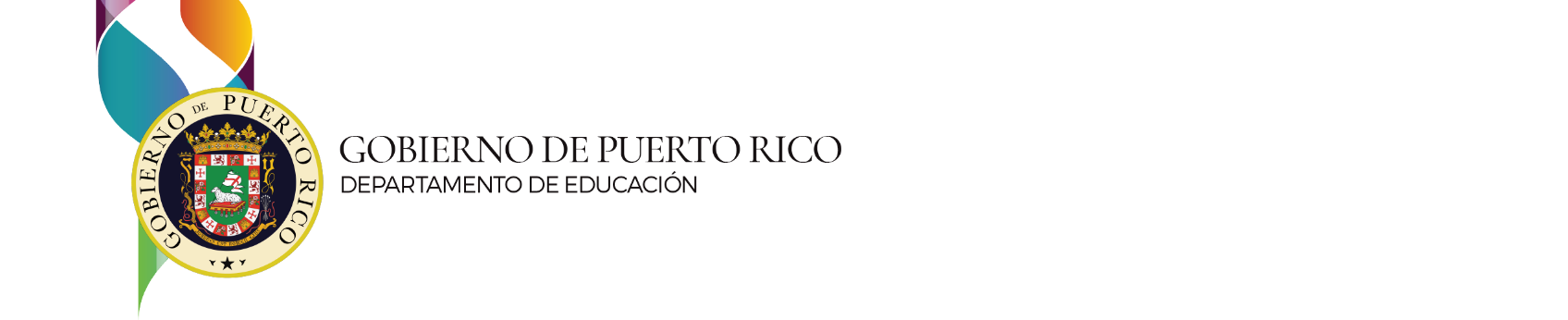 PORTADA SOLICITUD DE CUALIFICACIÓN DE ENTIDADES CON FACILIDADES PARA HOSPEDAJE, ESPACIOS PARA CONFERENCIAS, ALIMENTOS Y ESTACIONAMIENTOS PARA ACTIVIDADES OFICIALES Número de solicitud: DEPR-OCCO-2022-001-____INFORMACIÓN DEL PROPONENTEINFORMACIÓN DEL PROPONENTEEntidad que presenta la solicitud de cualificación:Entidad que presenta la solicitud de cualificación:Dirección postal:Dirección postal:Dirección física:    Dirección física:    Teléfono:                                                       E-mail:Persona Autorizada:	Certifico que la información, datos o hechos expuestos en el presente documento son ciertos y correctos por constarme de propio y personal conocimiento o por información que entiendo que es cierta.  Entiendo y reconozco las implicaciones legales de carácter civil y penal que conlleva esta certificación en caso de que la misma sea falsa o incorrecta. Entiendo que al aceptar los fondos me comprometo a usar los mismos según estipulado en los objetivos de la solicitud de cualificación y de acuerdo con los estatutos de ley y reglamentación federal y estatal aplicables.Nombre: _______________________________________________________________Puesto: ________________________________________________________________Firma: _________________________________________________________________Fecha: ______________________Persona Autorizada:	Certifico que la información, datos o hechos expuestos en el presente documento son ciertos y correctos por constarme de propio y personal conocimiento o por información que entiendo que es cierta.  Entiendo y reconozco las implicaciones legales de carácter civil y penal que conlleva esta certificación en caso de que la misma sea falsa o incorrecta. Entiendo que al aceptar los fondos me comprometo a usar los mismos según estipulado en los objetivos de la solicitud de cualificación y de acuerdo con los estatutos de ley y reglamentación federal y estatal aplicables.Nombre: _______________________________________________________________Puesto: ________________________________________________________________Firma: _________________________________________________________________Fecha: ______________________